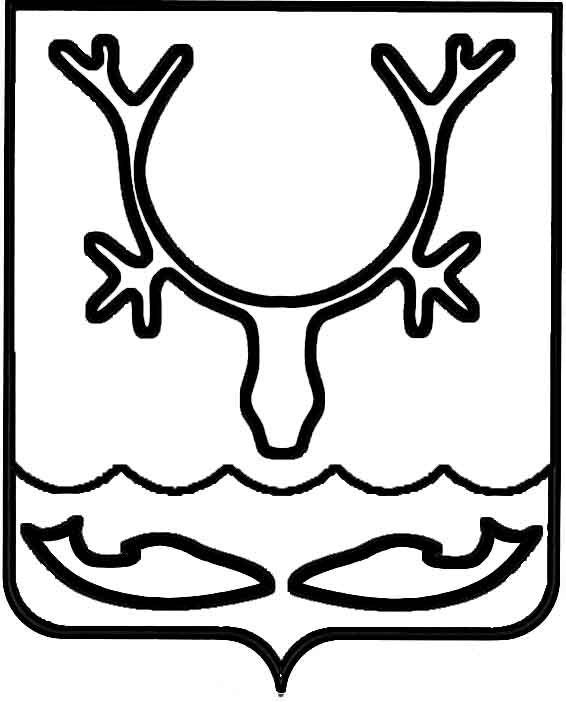 Администрация муниципального образования
"Городской округ "Город Нарьян-Мар"ПОСТАНОВЛЕНИЕОб отмене постановления Администрации муниципального образования "Городской округ "Город Нарьян-Мар" от 21.01.2021 № 43В соответствии со статьей 39.11, 39.12 Земельного кодекса Российской Федерации, Гражданским кодексом Российской Федерации, Уставом муниципального образования "Городской округ "Город Нарьян-Мар" Администрация муниципального образования "Городской округ "Город Нарьян-Мар"П О С Т А Н О В Л Я Е Т:Отменить постановление Администрации муниципального образования "Городской округ "Город Нарьян-Мар" от 21.01.2021 № 43 "О проведении открытого аукциона по продаже земельных участков, находящихся в собственности муниципального образования "Городской округ "Город Нарьян-Мар".Настоящее постановление вступает в силу со дня его подписания.29.01.2021№76Глава города Нарьян-Мара О.О. Белак